ОТЧЁТО Фестивале Боевых Искусств «GOLDEN GATE BULGARIA», Европейский этап Турнира «TIME to FIGHT», дисциплина «GRAPPLING ADCC» среди мальчиков и девочек (10-11 лет); и младших юношей и девушек (12-13 лет).В г. Варна, Болгария 24 - 27 июня 2014г. прошел Фестиваль Боевых Искусств «GOLDEN GATE BULGARIA», Европейский этап Турнира «TIME to FIGHT», дисциплина «GRAPPLING ADCC». Эти соревнования собрали спортсменов из 5 стран, всего 85 спортсменов и 6 судей. Итоги Первенства среди мальчиков и девочек 10-11 лет и младших юношей и девушек 12-13 лет:                         Список призеров				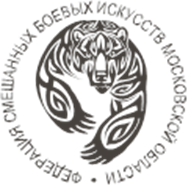 Европейского этапа Турнира «TIME to FIGHT», дисциплина «GRAPPLING ADCC» среди мальчиков и девочек 10-11 лет24 - 27 июня 2014 г.                                                                                                                       г. Варна                       Список призеров				Европейского этапа Турнира «TIME to FIGHT», дисциплина «GRAPPLING ADCC» среди младших юношей и девушек 12-13 лет24 - 27 июня 2014 г.                                                                                                                       г. Варна                           Список призеров				Европейского этапа Турнира «TIME to FIGHT», дисциплина «GRAPPLING ADCC» среди девочек 10-11 лет24 - 27 июня 2014 г.                                                                                                                       г. Варна                           Список призеров				Европейского этапа Турнира «TIME to FIGHT», дисциплина «GRAPPLING ADCC» среди младших девушек 12-13 лет24 - 27 июня 2014 г.                                                                                                                       г. ВарнаВ общекомандном зачете победителем стала команда России, второе место – команда Болгарии и третье место – команда Украины.Весовая категорияМестоФамилия, имя победителяРегион34 кг1SUVOROV DENIS RUSSIA34 кг234 кг338 кг1CHUPYSHEV VITALIIRUSSIA38 кг2KHATSIEV BILALRUSSIA38 кг346 кг1SHLEPNEV NIKOLAIRUSSIA46 кг2KHALIKIAS KHRISTOSRUSSIA46 кг350 кг1LECHUKOV ARTURRUSSIA50 кг250 кг355 кг1BURDIY STEPANRUSSIA55 кг255 кг3+55 кг1KOCHETKOV SEMENRUSSIA+55 кг2+55 кг3Весовая категорияМестоФамилия, имя победителяРегион38 кг1KULIKOV DMITRIIRUSSIA38 кг2LADYGIN ANTONRUSSIA38 кг3Весовая категорияМестоФамилия, имя победителяРегион+55 кг1EGOROVA MARIIARUSSIA+55 кг2+55 кг3Весовая категорияМестоФамилия, имя победителяРегион38 кг1ABDULOVA ANASTASIYARUSSIA38 кг238 кг360 кг1BARDETSKAIA LIUBOVRUSSIA60 кг260 кг3